BENCH STAFF ROWAN’s LAW ACKNOWLEDGEMENT- Hockey Canada Registration for Bench staffCopy and paste the below link in to a browser to register as a coach, bench staff or on ice volunteer. https://registration.hockeycanada.ca/Registration/AccountLogin.aspx?ReturnUrl=%2fregistration%2f%3fID%3d5320&ID=5320tClick on register a participant. (If you are not listed please register yourself as a participant) . if you are not able to log in (means you haven’t registered anyone online in the past) you will need to create an online account.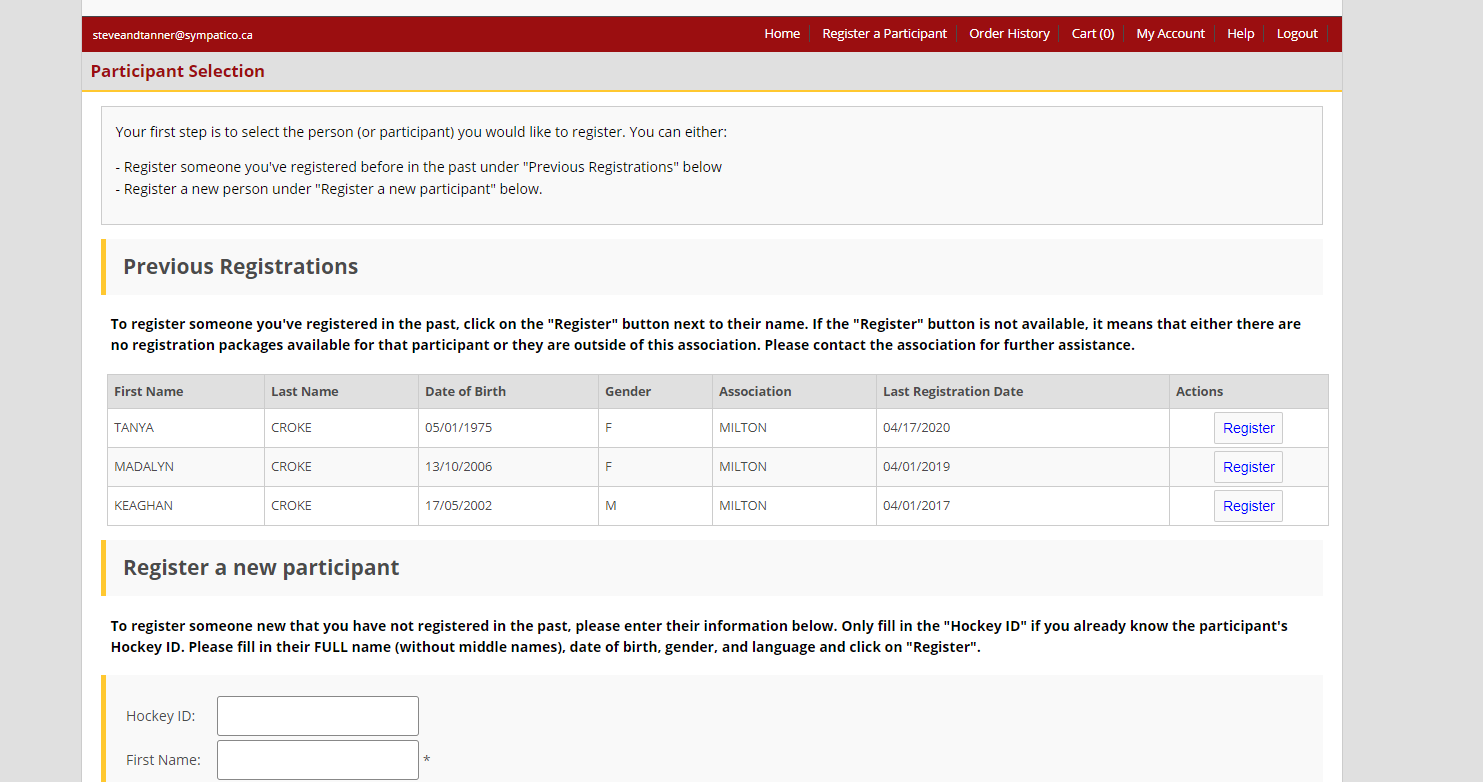 2.Select Bench Staff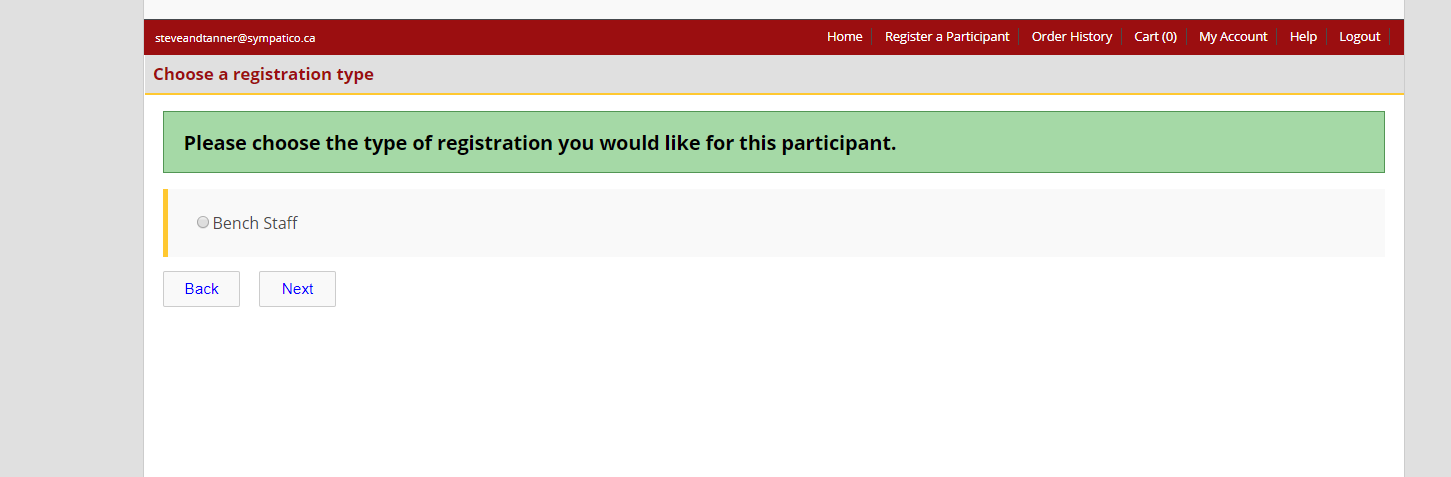 Select the bench staff position you will hold 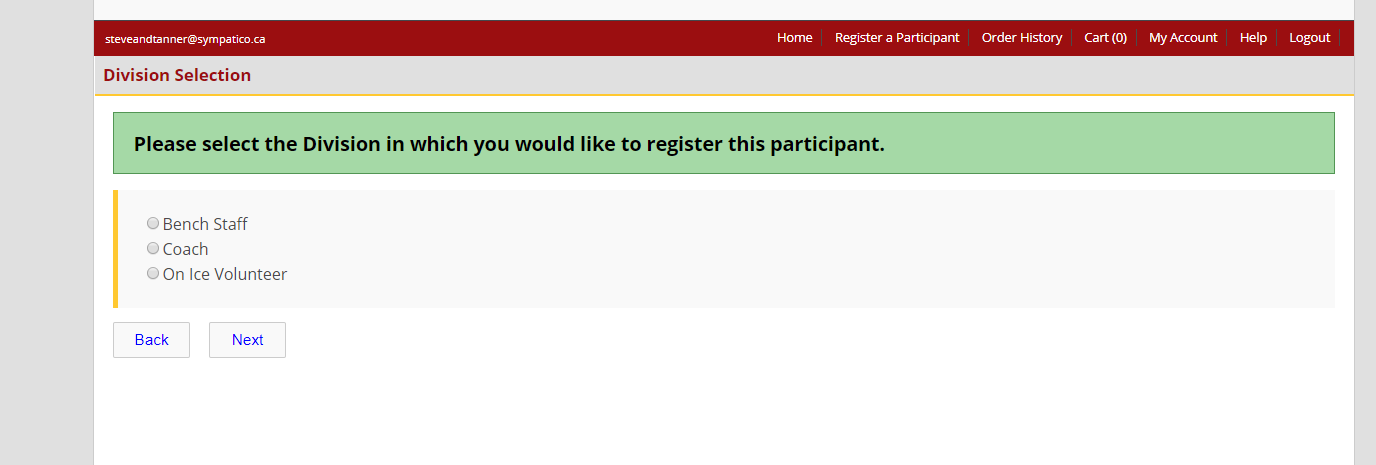 Select the position you will hold 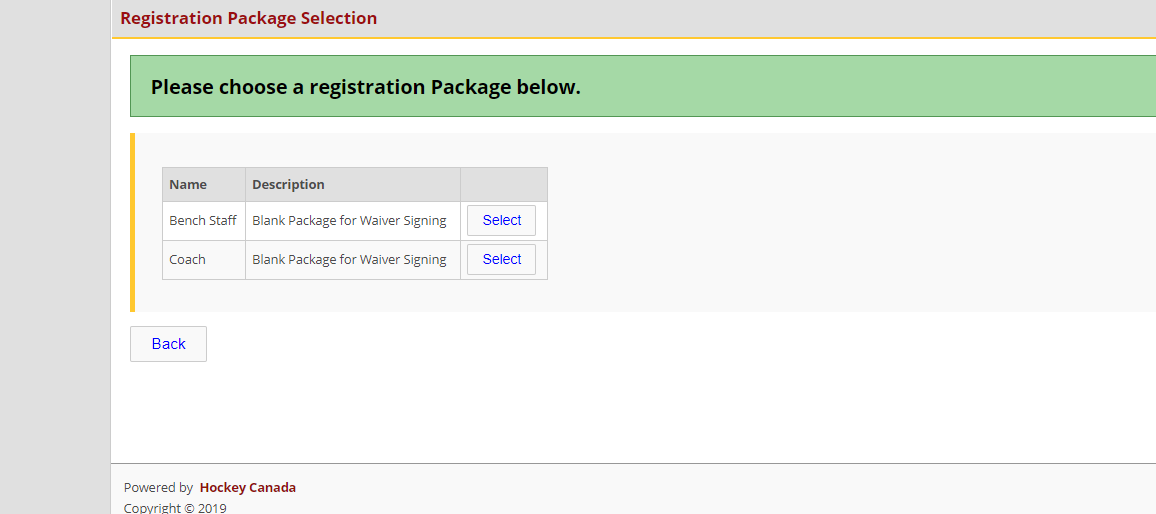 Complete the address and contact information 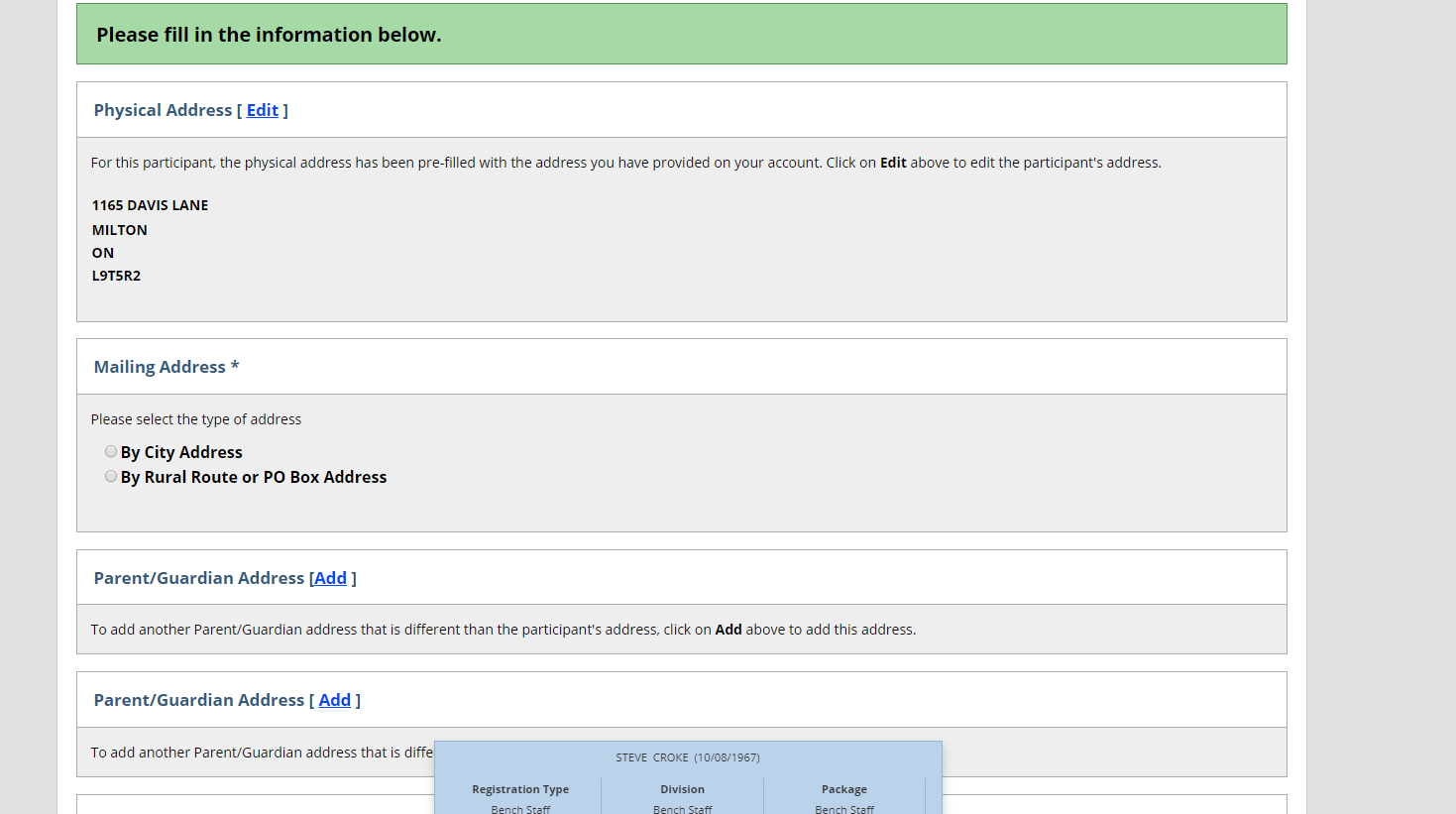 Agree to all 3 waivers listed., Rowan’s law, Hockey Canada Agreement and Hockey Canada Waiver  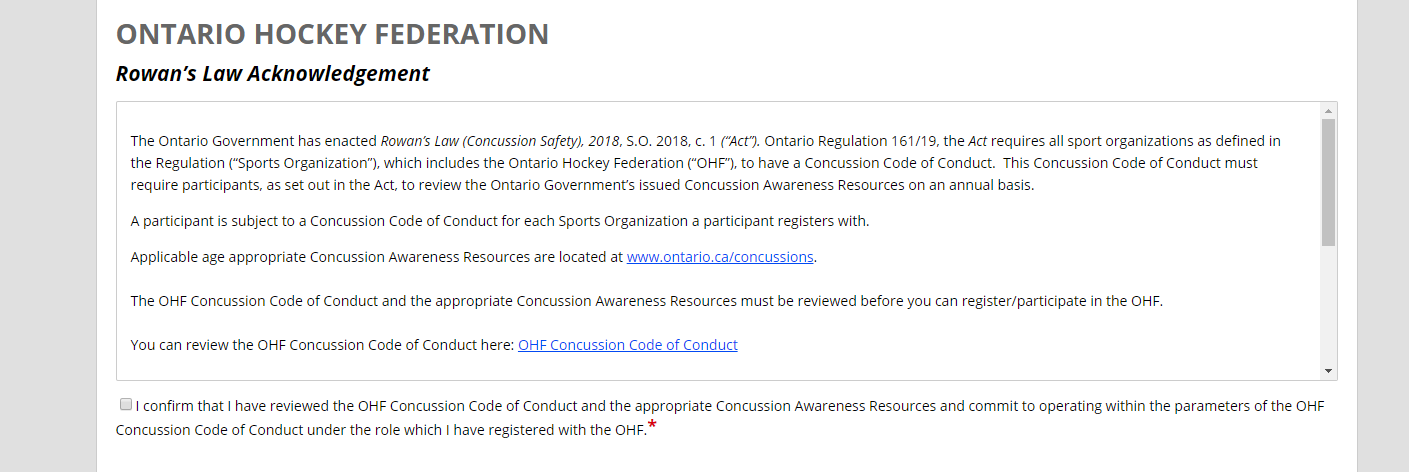 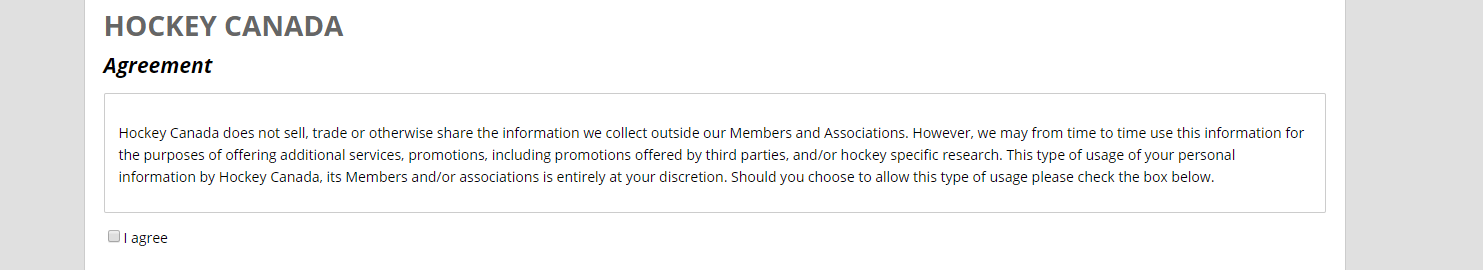 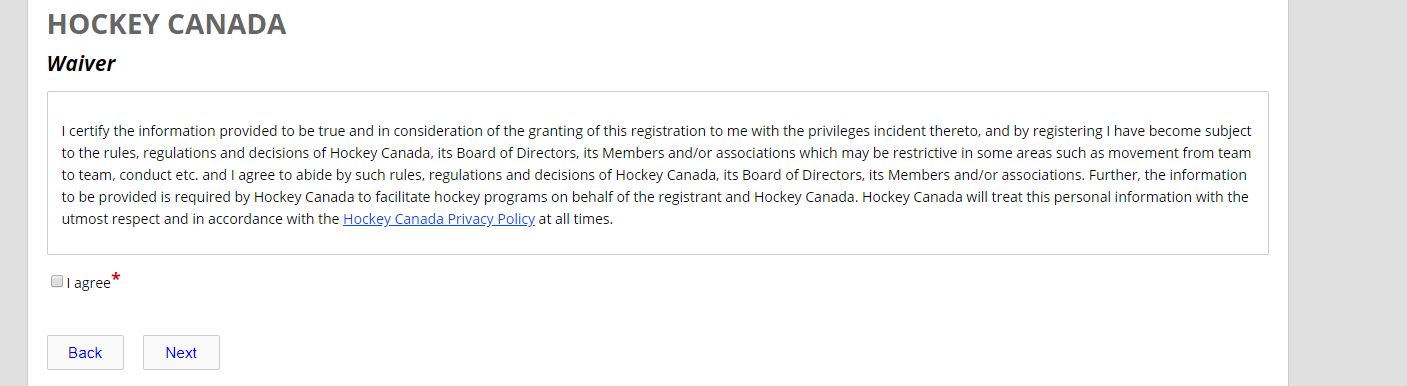 Select Review 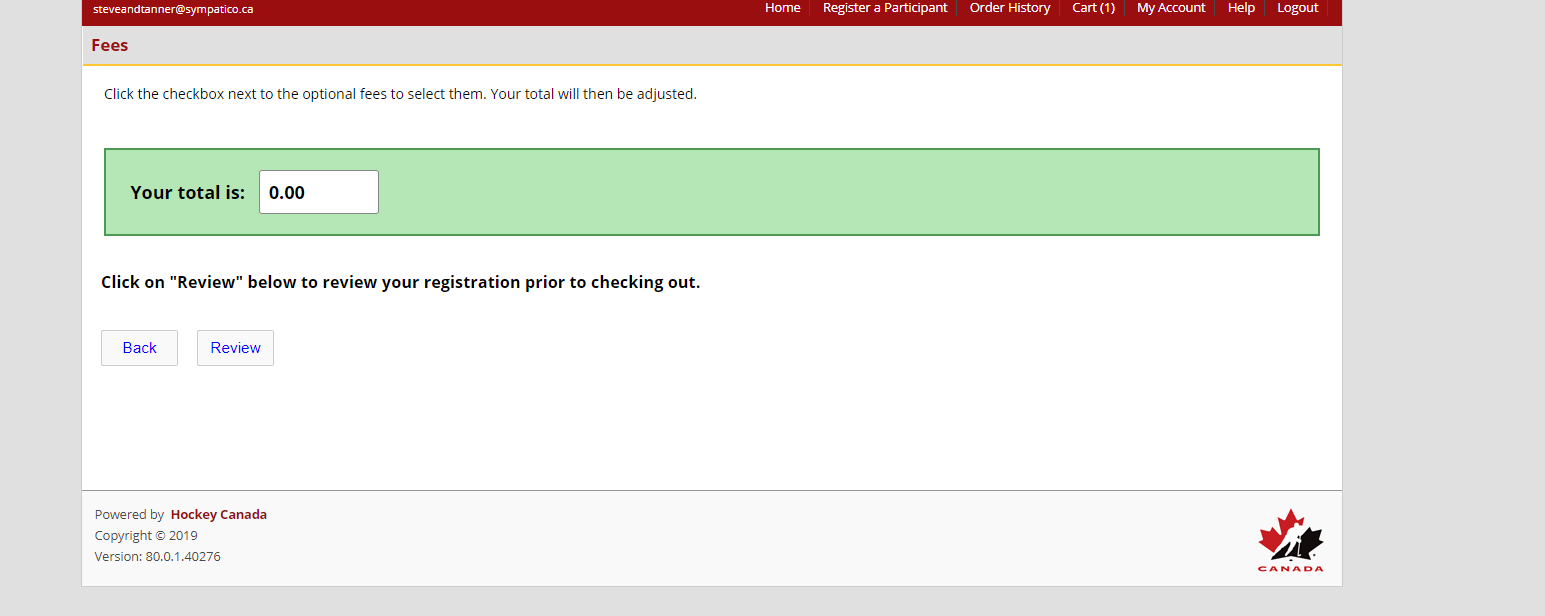 Select Add to Cart 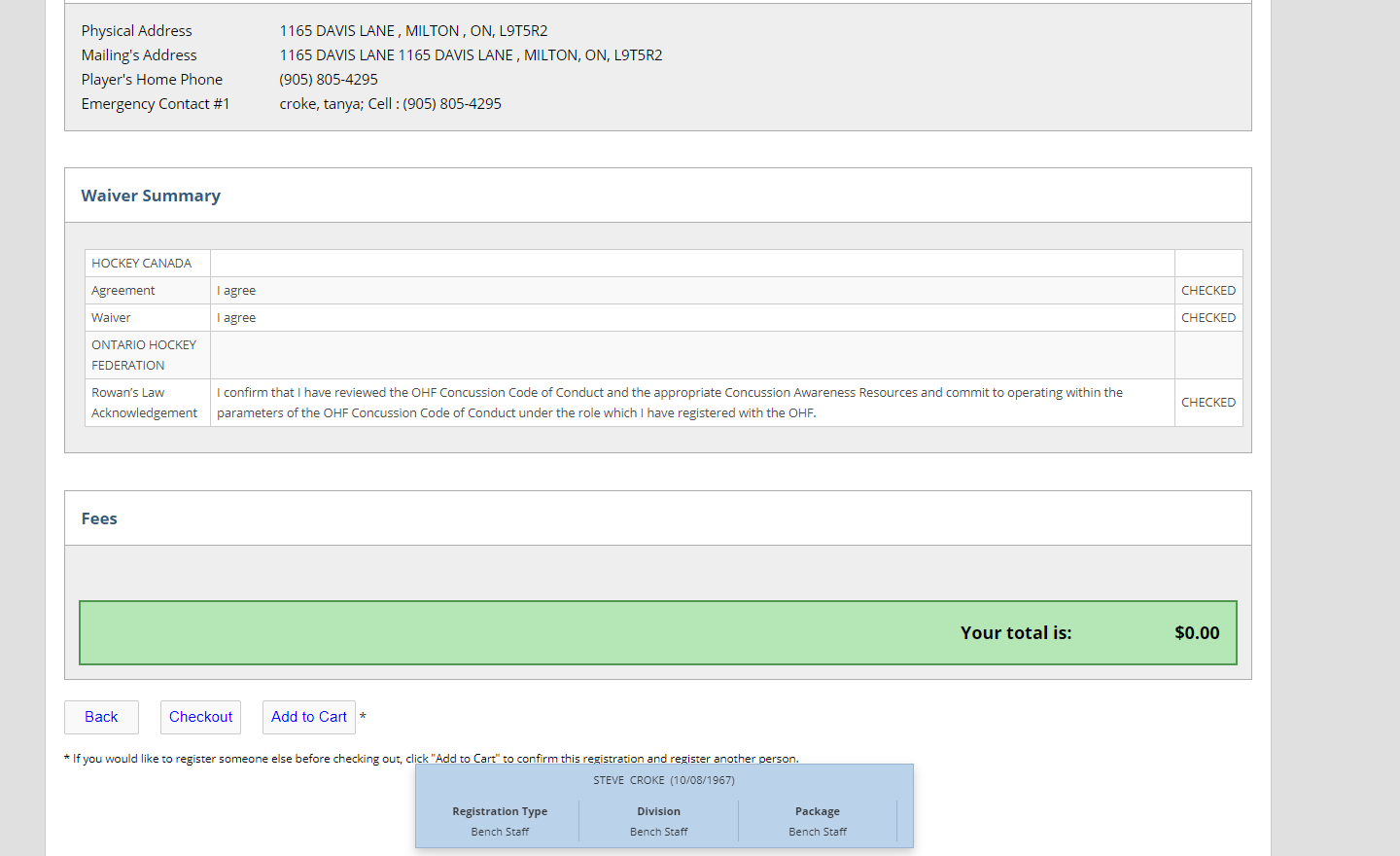 9.Select  Check out 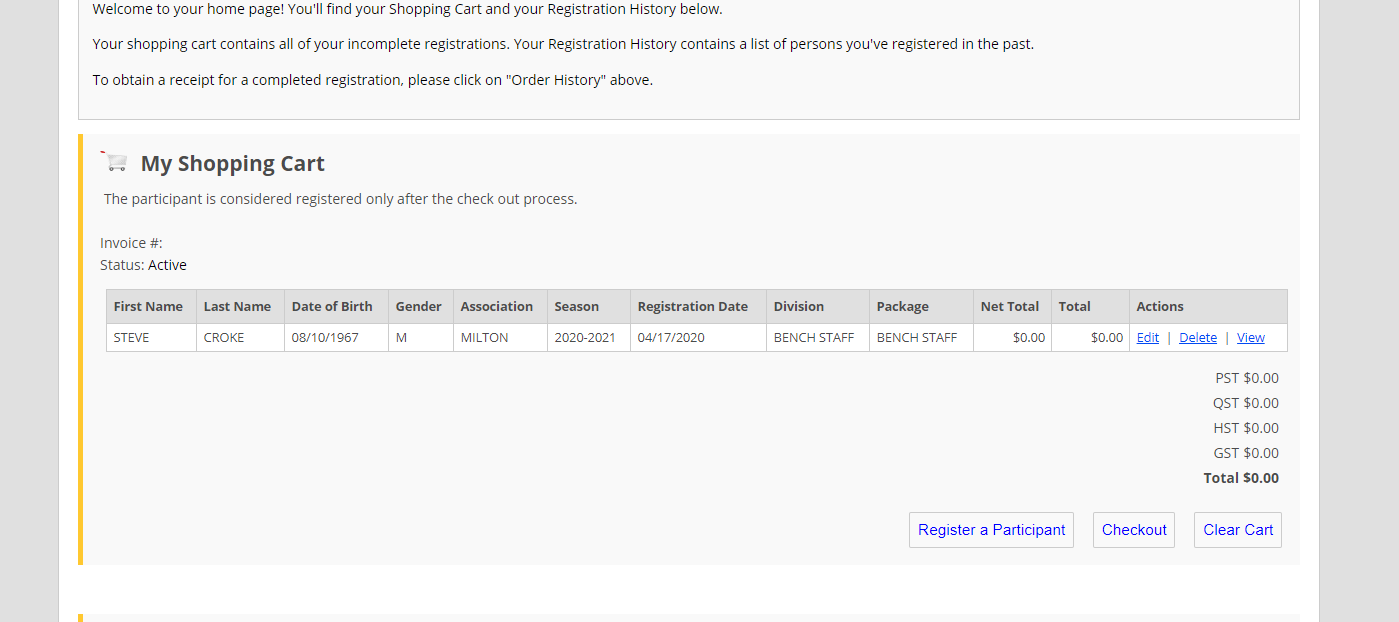 10. Select Credit Card and select next (it is $0 you wont have to enter details) 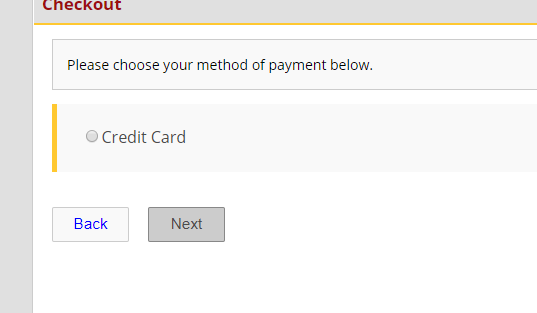 11. You are now finished. Send repadmin@miltonwinterhawks.com a note to let us know you have compelted this step. 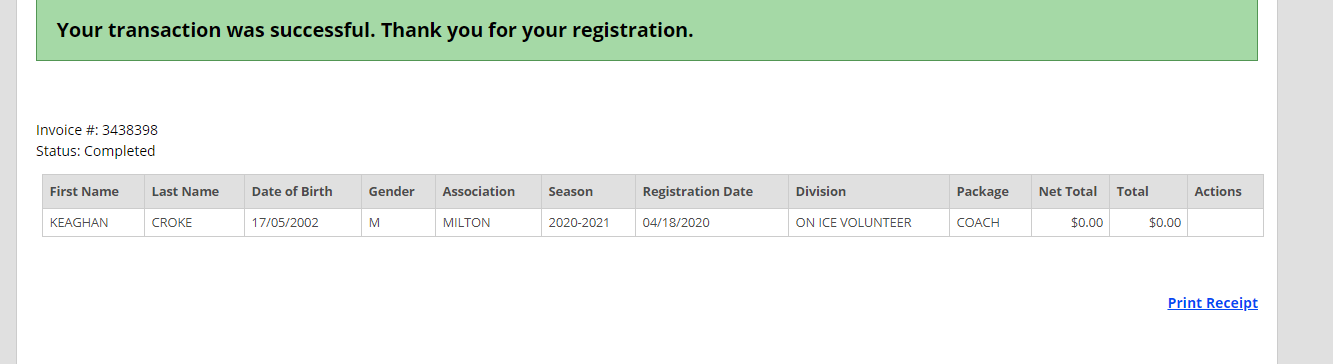 